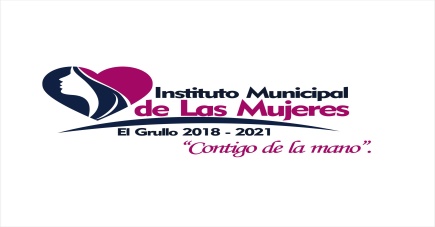 AGENDA DE DICIEMBRE 2020LUNES A VIERNES DE 9:00 AM A 3:00 PM Asesoría jurídica, consultas de psicología y nutriciónPERSONAS ATENDIDAS AREA PSICOLOGIA 1: 28  PERSONAS EN TOTALPERSONAS ATENDIDAS AREA PSICOLOGIA 2: 20  PERSONAS ATENDIDASPERSONAS ATENDIDAS AREA NUTRICIÓN: 80  PERSONAS EN TOTALPERSONAS ATENDIDAS AREA JURIDICA: 31 PERSONAS EN TOTALMARTES 01:* Tres personas de esta institución fueron a apoyar en los arreglos navideños ya que de oficialía mayor nos lo solicitaron.* Reunión de directores en el foro de el centro cultural, convocada por la presidenta municipal.MIERCOLES 02:* Reunión con diferentes direcciones par la organización de REGALANDO SONRISAS, se llevó a cabo en el espacio que ocupa estrategia ALE.* Una persona de esta institución apoyó en los arreglos navideños ya que oficialía mayor nos lo solicitaron.VIERNES 04:* Primer día de el centro de acopio para recabar juguetes REGALANDO SONRISAS, estamos ubicados por fuera de la entrada principal del centro cultural, esto se llevará a cabo desde el día viernes 04 de dic al miércoles 16 de dic, se establecieron rolles con todos los que laboramos en el instituto.* Capacitación virtual de parte de la SISEMH, BARRIOS DE PAZ, CECOVIM, para el llenado de plataforma cuando se requiera la comprobación de gastos, dicha capacitación fue tomada por la directora de el instituto y personal de la dirección de deportes.DOMINGO 06:* En coordinación con la dirección de deportes se llevó a cabo un Bici paseo familiar NARANJA, dentro del marco de la CAMPAÑA PARA LA ERRADICACIÓN DE A VIOLENCIA DE GÉNERO, al final se entregó material informativo escrito y violentometros* En coordinación con la dirección de deportes, se llevó a cabo un Torneo varonil de voleibol, esto por la pasada CONMEMORACIÓN DE EL DIA INTERNACIONAL DE EL HOMBRE, al final se entregó material escrito sobre MASCULINIDADES ALTERNATIVAS.LUNES 07:* Segundo día del centro de acopio para recabar juguetes REGALANDO SONRISAS, estamos ubicados por fuera de la entrada principal del centro cultural, esto se llevará a cabo desde el día viernes 04 de dic al miércoles 16 de dic, se establecieron rolles con todos los que laboramos en el instituto.* Participación de la directora del instituto en el evento virtual convocado por la SISEMH, sobre toma de protesta de BARRIOS DE PAZ 2020.MARTES 08: * Tercer día del centro de acopio para recabar juguetes REGALANDO SONRISAS, estamos ubicados por fuera de la entrada principal del centro cultural, esto se llevará a cabo desde el día viernes 04 de dic al miércoles 16 de dic, se establecieron rolles con todos los que laboramos en el instituto.MIEROLES 09:* Cuarto día del centro de acopio para recabar juguetes REGALANDO SONRISAS, estamos ubicados por fuera de la entrada principal del centro cultural, esto se llevará a cabo desde el día viernes 04 de dic al miércoles 16 de dic, se establecieron rolles con todos los que laboramos en el instituto.JUEVES 10:* Quinto día del centro de acopio para recabar juguetes REGALANDO SONRISAS, estamos ubicados por fuera de la entrada principal del centro cultural, esto se llevará a cabo desde el día viernes 04 de dic al miércoles 16 de dic, se establecieron rolles con todos los que laboramos en el instituto.* Reunión de la directora de esta institución con la tesorera de ayuntamiento para cuadrar los gastos de BARRIOS DE PAZ 2020, CECOVIM. * Asistencia de la directora de el instituto a la escuela NIÑOS HEROES, para evento con la presencia del gobernador de Jalisco.VIERNES 11:* Sexto día del centro de acopio para recabar juguetes REGALANDO SONRISAS, estamos ubicados por fuera de la entrada principal del centro cultural, esto se llevará a cabo desde el día viernes 04 de dic al miércoles 16 de dic, se establecieron rolles con todos los que laboramos en el instituto.LUNES 14:* Realización de manera ordinaria de la Junta de gobierno correspondiente al mes de diciembre.* Séptimo día del centro de acopio para recabar juguetes REGALANDO SONRISAS, estamos ubicados por fuera de la entrada principal del centro cultural, esto se llevará a cabo desde el día viernes 04 de dic al miércoles 16 de dic, se establecieron rolles con todos los que laboramos en el instituto.MARTES 15:* Octavo día del centro de acopio para recabar juguetes REGALANDO SONRISAS, estamos ubicados por fuera de la entrada principal del centro cultural, esto se llevará a cabo desde el día viernes 04 de dic al miércoles 16 de dic, se establecieron rolles con todos los que laboramos en el instituto.* Reunión con personal del eje NOS MOVEMOS SEGURAS, para organizar documentos que solicitaron a nivel municipal.MIERCOLES 16:* Décimo y último día del centro de acopio para recabar juguetes REGALANDO SONRISAS, estamos ubicados por fuera de la entrada principal del centro cultural, esto se llevará a cabo desde el día viernes 04 de dic al miércoles 16 de dic, se establecieron rolles con todos los que laboramos en el instituto.* La directora del instituto trabajó en la plataforma de BARRIOS DE PAZ 2020, en la comprobación del presupuesto del eje CECOVIM.MARTES 22:* Hoy se hizo entrega de juguetes a l@s niñ@s que integran el padrón de niñ@s de escasos recursos. (de los que se recabaron por medio del centro de acopio de REGALANDO SONRISAS).MIERCOLES 23:* Primera sesión de el GRUPO DE AUTOAYUDA, en el calvario de mujeres de El Grullo, llevado a cabo por las psicólogas del instituto. (TEMA, DINAMICAS DE INTEGRACIÓN).FECHAMUJERHOMBREFECHAMUJERHOMBRE01/DIC2017/DIC3003/DIC1104/DIC2107/DIC3108/DIC1009/DIC4010/DIC2114/DIC1115/DIC1016/DIC21FECHAMUJERHOMBREFECHAMUJERHOMBREFECHAMUJERHOMBRE01/DIC1008/DIC1021/DIC1001/DICTALLER PARA NIÑ@STALLER PARA NIÑ@S09/DIC1022/DIC1002/DICTALLER PARA NIÑ@STALLER PARA NIÑ@S16/DIC2128/DIC0203/DICTALLER PARA NIÑ@STALLER PARA NIÑ@S17/DIC1029/DIC1007/DIC3018/DIC1030/DIC10FECHAMUJERHOMBREFECHAMUJERHOMBRE01/DIC3017/DIC2002/DIC6121/DIC3103/DIC2022/DIC6104/DIC3023/DIC8007/DIC3028/DIC10108/DIC3109/DIC8010/DIC6014/DIC2015/DIC5016/DIC31FECHAMUJERHOMBREFECHAMUJERHOMBRE01/DIC2218/DIC2102/DIC1103/DIC3107/DIC2008/DIC2209/DIC1110/DIC2011/DIC0214/DIC1115/DIC0016/DIC1117/DIC11